№ 1533 от 19.07.2023Приложение 1 к приказуПОЛОЖЕНИЕгородского этапа республиканского конкурса присвоения звания«Лучший педагог»І. ОБЩИЕ ПОЛОЖЕНИЯНастоящее Положение городского этапа республиканского конкурса присвоения звания «Лучший педагог» (далее – Положение) разработано в соответствии с Законами Республики Казахстан от 27 июля 2007 года «Об образовании», «О статусе педагога» от 27 декабря 2019 года, приказа Министра образования и науки от 16 января 2015 года № 12 «Об утверждении Правил присвоения звания «Лучший педагог» с изменениями от 2 июня 2023 года№157.Положение определяет порядок проведения городского этапа республиканского конкурса присвоения звания «Лучший педагог» (далее – Конкурс) среди педагогов государственных и частных организаций образования, имеющих высокие достижения в педагогической деятельности (далее – организаций образования) города Астаны.Конкурс проводится в дистанционном формате.В настоящем Положении используются следующие понятия:апелляционная комиссия (далее – Апелляционная комиссия) – комиссия, создаваемая на городском уровне для пересмотра результатов Конкурса;городская конкурсная комиссия (далее – Комиссия) – комиссия, создаваемая Управлением образования города Астана для определения победителей городского этапа Конкурса и предоставления рекомендаций для участия в республиканском этапе Конкурса (далее – Городская комиссия).портфолио педагога – индивидуальная папка (электронная страница), в которой представлены его личные и профессиональные достижения в образовательной деятельности, результаты обучения, воспитания и развития его обучающихся, вклад педагога в развитие системы образования;участник Конкурса – штатный педагогический работник организации образования, предоставивший в соответствии с настоящим Положением документы на участие в Конкурсе;видеоурок – это запись учебного занятия или выполнения учебных действий на видеокамеру;видеоролик – видеоматериал (визитная карточка) участника Конкурса предоставленная в записи  на видеокамеру.II. ЦЕЛЬ И ЗАДАЧИ КОНКУРСАЦель Конкурса: стимулировать активность, самостоятельность, креативность и творческий поиск педагогов города.Задачи:повысить престиж педагогической профессии;выявление творчески работающих, талантливых педагогов с высоким уровнем интеллектуального развития, обладающих высокой научно- методической, информационной и духовно-нравственной культурой, владеющих современными информационно-коммуникационными технологиями, достигших высоких результатов в профессиональной деятельности;пропагандировать и распространять положительный педагогическийопыт.IІІ. УЧАСТНИКИ КОНКУРСАВ конкурсе	участвуют	педагоги	государственных и частных организаций образования соответствующие следующим критериям:являющиеся штатными педагогами организаций образования;имеющие непрерывный педагогический стаж не менее пяти лет на момент представления документов для участия в Конкурсе.от каждой организации образования может участвовать только один педагог.Звание «Лучший педагог» не может присваиваться одному и тому же педагогу более одного раза в течение десяти лет.ІV. ОРГАНИЗАЦИЯ КОНКУРСАДля оценивания Конкурсных материалов участников городского этапа Конкурса и вынесения решения о присвоении звания «Лучший педагог» создается Городская конкурсная комиссия (далее – Городская комиссия), состав которой утверждается приказом руководителя Управления образования города Астаны. Городская комиссия формируется из числа сотрудников Управления образования, педагогов-исследователей, педагогов-мастеров, победителей профессиональных конкурсов педагогического мастерства, сотрудников методических служб, сотрудников институтов повышения квалификации, сотрудников (экспертов) научных и аналитических организаций в области образования, профсоюза педагогических работников образования «Әділет» города Астана, а также представителей неправительственных организаций в области образования, средств массовой информации.Председатель, заместитель председателя городской комиссии избираются из числа членов Комиссии. Секретарь комиссии не является членом Городской комиссии и не имеет право голоса при принятии решений.Количество членов Городской комиссии составляет двадцать один человек. Заседания Городской комиссии считаются правомочными при наличии не менее двух третей ее членов.Объявление о проведении Конкурса публикуется в средствах массовой информации, распространяемых на территории города Астаны, а также размещается на интернет-ресурсе Управления образования города Астаны и ГККП «Методический центр» акимата города Астана за тридцать календарных дней до начала проведения городского этапа   Конкурса.Городская комиссия:1) рассматривает материалы городского этапа Конкурса, определяет победителей и принимает решения о рекомендации для участия на республиканском этапе Конкурса;Механизмы оценки:Члены городской комиссии, в группах по три человека проводят оценивание материалам участников Конкурса, распределенные им методом случайного отбора;Рассматривается каждое Портфолио участников Конкурса и проводится оценивание отдельно всеми членами городской комиссии независимо друг от друга согласно качественным и количественным показателям оценки работы претендента по форме в соответствии с Приложением 4 к настоящему Положению;при равенстве баллов у участников Конкурса решение принимается большинством голосов членов Городской комиссии;решение Городской комиссии оформляется протоколом;проводит награждение победителей.Итоги городского этапа Конкурса публикуются в средствах массовой информации, распространяемых на территории города Астана, не позднее чем через десять календарных дней после окончания Конкурса, а также размещаются на интернет-ресурсе Управления образования города Астана и ГККП «Методический центр» акимата города Астана.Участник Конкурса при несогласии с решением Городской комиссии может обжаловать его в Апелляционной комиссии.ПОРЯДОК ПРОВЕДЕНИЯ КОНКУРСАЭтапы Конкурса;І этап – проходит внутри организации образования (организация образования представляет одну кандидатуру на участие во втором городском этапе Конкурса);ІІ этап – городской этап проходит среди столичных организаций образования (победители ІІ этапа Конкурса рекомендуются для участия в третьем республиканском этапе Конкурса).Городской (ІІ) этап Конкурса:Для участия в городском этапе Конкурса участники до 20 августа 2023 года посредством информационной системы Министерства Просвещения РК  (ссылка для сайта будет отправлена дополнительно) подают заявки на участие в Конкурсе по форме согласно Приложению 1 к настоящему Положению с приложением следующих документов (материалов) в электронном формате:портфолио на языке преподавания (структура портфолио педагога согласно по форме Приложению 2 к настоящему Положению;видеозанятие длительностью 7 (семь) минут (для педагогов дошкольных организаций образования), видеоурок (видеозанятие) длительностью 15 (пятнадцать) минут (для педагогов организаций среднего, специального,	дополнительного	образования,	технического, профессионального и послесреднего образования) с предоставлением плана урока (занятия);видеоролик (трансляция передового педагогического опыта) длительностью до 5 (пять) минут) в соответствии с требованиями и техническими условиями к видеоролику по форме согласно Приложению 3 к настоящему Положению;эссе не более 500 (пятьсот) слов на тему:                   Темы эссе на русском языке:  -   Я выбрал профессию – Учитель.-   Вызовы в образовании: история успеха.-   Влияние педагога на жизнь ученика: личные истории успеха.-   Моя педагогическая философия.-   Педагог - наставник: вдохновляя и направляя молодых педагогов.-   Учитель: профессия мечты или призвание по жизни?
    -   Несколько  лайфхаков  от педагога новой формации.
    -   Ваш самый необычный день в школе.-   Эффективный лидер в образовании: какой он?-  Общечеловеческие и национальные ценности – богатство народа.Работы позже назначенного срока  не принимаются.Не подлежат рассмотрению материалы, подготовленные с нарушением требований. Конкурсные материалы не рецензируются и не возвращаются.Оригинальность материала должна составлять не менее 80%. При обнаружении плагиата в представленных документах (материалах) Городская комиссия информирует педагога об отстранении от дальнейшего этапа Конкурса. Уведомление в произвольной форме направляется в организацию образования по месту работы педагога.Городской этап конкурса состоится с 22 по 31 августа 2023 года. Члены Городской комиссии рассматривают и оценивают:портфолио педагога;видеозанятие;видеоролик;эссе.Список педагогов, прошедших успешно городской этап Конкурса  размещается на сайте Управления образования города Астана и ГККП «Методический центр» акимата города Астана.ИТОГИ КОНКУРСАПо итогам оценивания городского этапа Конкурса (согласно приложению 4 к настоящему Положению) Городская комиссия определяет победителей городского этапа Конкурса присвоения звания «Лучший педагог».Победители получают единовременное денежное вознаграждение и свидетельство.Результаты Конкурса публикуются в средствах массовой информации, распространяемых на территории города Астана, не позднее чем через десять календарных дней после окончания Конкурса, а также размещаются на интернет-ресурсе Управления образования города Астаны, ГККП «Методический центр» акимата города Астана и в информационной системе Министерства просвещения РК.Победители городского этапа имеют право на участие в Республиканском этапе конкурса присвоения звания «Лучший педагог» в сентябре 2023 года.Приложение 1к Положению конкурса присвоения звания «Лучший педагог»ЗАЯВКАна участие в конкурсе на присвоения звания «Лучший педагог» Прошу допустить меня к участию в конкурсе.Сообщаю о себе следующие сведения:Дата заполнения заявки  		 Личная подпись участника конкурса  		 Подпись руководителя организации образования  	Место печатиПриложение 2к Положению конкурса присвоения звания «Лучший педагог»Портфолио педагогаОбщие сведения о педагоге:фамилия, имя, отчество (при его наличии) с обязательным вложением фотографии в размере 3х4 см.копия документа, удостоверяющего личность;личный листок по учету кадров, заверенный по месту работы. Стаж (трудовой и педагогический);образование (копии документов, подтверждающих образование);рекомендация на педагога, заверенная руководителями организаций образования (при наличии) или иные рекомендации (в обязательном порядке);повышение квалификации (копии сертификатов и удостоверений не более чем за последние 5 (пять) лет);награды (копии грамот, похвальных листов, благодарственных писем, удостоверений нагрудных знаков, правительственных и государственных наград);признание педагогов Правительством Республики Казахстан, педагогическими организациями Республики Казахстан, директорами организаций образования, коллегами, представителями других сообществ, учащимися (отзывы администрации, коллег, учащихся, родителей, социальных партнеров, представителей научной, педагогической, творческой общественности, благодарственные письма, грамоты, дипломы международного уровня); влияние на сообщество (признание в средствах массовой информации, членство в благотворительных организациях); развитие ценностного образования учащихся и воспитанников, сотрудничество с организациями образования других стран, содействие реализации программ по обмену учащимися;сертификат Национального квалификационного тестирования.Мониторинг педагогической деятельности:результаты мониторинга образовательных достижений обучающихся (воспитанников)	за	последние	3	(три)	года,	заверенные	руководителем организации образования (при наличии);сведения об участии педагога на олимпиадах, профессиональных, творческих конкурсах и спортивных соревнованиях за последние 3 (три) года (подтверждаются соответствующими сертификатами, грамотами, дипломами);достижения обучающихся (воспитанников) на олимпиадах и конкурсах научных проектов (научных соревнованиях), творческих конкурсах и спортивных соревнованиях за последние 3 (три) года (подтверждаются соответствующими сертификатами, грамотами, дипломами).Информация по научно-педагогической деятельности:обобщение педагогического опыта (авторские программы, учебно- методические комплексы, выписки протоколов к ним (при наличии), семинары, конкурсы, круглые столы, фестивали, в которых участвовал педагог, обобщение и распространение передового педагогического опыта);исследовательская деятельность (публикации статей по результатам научных исследований, сведения о творческих отчетах, выступлениях на научно-практических конференциях);материалы по реализации образовательных и педагогических проектов (при наличии);экспертная или проектировочная деятельность педагога, участие всъемках TV (телевизионных) уроков (сертификаты, справки или приказы, ссылка на TV (телевизионный) урок, подтверждающие участие в экспертных и рабочих группах, съемках TV (телевизионных) уроков;документы (материалы) по направлениям воспитательной работы и внеурочной деятельности (материалы по проекту «Читающая школа», по проекту «Дебатное движение», «Школьное, студенческое самоуправление», по профориентационной работе, по экологическому, трудовому, нравственному воспитанию и взаимодействию с родителями).волонтерская деятельность, участие в благотворительных мероприятиях за последние 3 (три) года (регулярное размещение информации на web(веб)-ресурсах и в социальных сетях, бесплатное обучение детей – прикрепить подтверждающие документы (материалы), ссылки в информационной системе Министерства).Приложение 3к Положению конкурса присвоения звания «Лучший педагог»Требования и технические условия к видеоурокам (видеозанятиям) и к видеороликам по проекту трансляции передового педагогического опыта, направленных участниками для участия в Конкурсе на присвоение звания«Лучший педагог»На конкурс предоставляются видеоуроки (видеозанятия), видеоролики, соответствующие тематике Конкурса.Минимальное разрешение – 720 x 480 (12:8 см).Продолжительность видеозанятия для дошкольных организаций образования – 7 (семь) минут.Продолжительность видео урока (занятия) для организаций среднего, специального, специализированного, дополнительного образования, технического, профессионального и послесреднего образования – 15 (пятнадцать) минут.Продолжительность видеоролика по трансляции лучших практик до 5 (пять) минут. Оформление информационной заставкой с именем педагога. Использование при монтаже и съемке видеоролика специальных программ и инструментов (на усмотрение педагога). Участники сами определяют жанр видеоролика (репортаж, видеоклип). Озвучивание видеоролика воспроизводится от первого лица (участника конкурса). В монтаже видеоролика можно использовать специальные программы и инструменты, фотографии, видеофрагменты, специальные эффекты, фоновую музыку. На конкурс не принимаются ролики рекламного характера, оскорбляющие достоинство и чувства других людей, не соответствующие теме. Содержание видеоролика показывает пути и методы трансляции лучших практик.Фрагмент видеоурока (видеозанятия), а также видеоролик по трансляции лучших практик загружаются на видеоплатформах YouTube (ютуб), с размещением ссылки в информационной системе Министерства.Приложение 4к Положению конкурса присвоения звания «Лучший педагог»Качественные и количественные показатели оценки работы претендента на присвоение звания «Лучший педагог»Приложение 5к Положению конкурса присвоения звания «Лучший педагог»Лист оценивания урока (занятия) педагога дошкольного, среднего, дополнительного образования, технического и профессионального, послеслесреднего образованияДата		 Предмет	класс (группа)Фамилия, имя, отчество (при его наличии) педагогаТема урока/занятияЦель	урока	(занятия)Выводы 	Рекомендации 	Приложение 6к Положению конкурса присвоения звания «Лучший педагог»Лист оценивания открытого урока (занятия) педагога специальной организации образованияДата	 ПредметКласс(группа)  	Фамилия, имя, отчество (при его наличии) педагогаТема урока (занятия)Цель урока (занятия)ВыводыРекомендацииПодписано19.07.2023 12:40 Еламанов Н.Т. ((и.о Сенгазыев К.С.))Действителен  Уникальное имя владельца:  ЕЛАМАНОВ НАРИМАН  Дата начала:  2022-10-28 17:11:04 (+06)  Дата окончания:  2025-10-27 17:16:04 (+06)  Серийный номер:  175312323906243973066437687050561969519468060856  Субъект:  OID.2.5.4.20="+77017950575", EMAILADDRESS=n.elamanov@astana.kz, SURNAME=ЕЛАМАНОВ, SERIALNUMBER=IIN800526300394, GIVENNAME=ТАНАТАРОВИЧ, CN=ЕЛАМАНОВ НАРИМАН, OU=BIN880740000016, ST=Астана, O="Государственное учреждение \"Управление образования города Астаны\"", C=KZ  Издатель:  CN=Удостоверяющий центр Государственных органов, O=Республика Казахстан, C=KZ 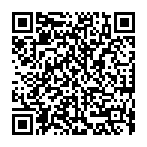 1.Место работы2.Фамилия, имя, отчество (при его наличии)3.Дата рождения (день, месяц, год)4.Должность5.Педагогический стаж6.Стаж работы в должности7.Образование (какое учебное заведение, факультет, в какомгоду окончил)8.Квалификационная категория9.Домашний адрес с индексом10.Данные	документа,	удостоверяющего	личность	(номер, когда и кем выдан, индивидуальный идентификационныйномер)11.Контактный	номер	телефона	(домашний,	мобильный),электронная почта12.Награды, поощрения (наименование награды, поощрения)ПоказателиПоказателиБаллы1.Результат	национального	квалификационного	тестирования,	%	отмаксимального балла (выбрать один) подпунктРезультат	национального	квалификационного	тестирования,	%	отмаксимального балла (выбрать один) подпункт91-100%581-90%471-80%361-70%22.Оценка	профессионального	мастерства	и	достижений	педагога(учитывается только один результат с наивысшим показателем)Оценка	профессионального	мастерства	и	достижений	педагога(учитывается только один результат с наивысшим показателем)2.1Участие педагога в конкурсах профессионального мастерства за последние 3 (три) года согласно перечню, утверждённому приказом Министра образования и науки Республики Казахстан от 7 декабря 2011 года №514 «Об утверждении Перечня республиканских и международных олимпиад и конкурсов научных проектов (научных соревнований) по общеобразовательным предметам, конкурсов исполнителей, конкурсов профессионального мастерства и спортивныхсоревнований» (зарегистрирован в Реестре государственной регистрации нормативных правовых актов под № 7355)Участие педагога в конкурсах профессионального мастерства за последние 3 (три) года согласно перечню, утверждённому приказом Министра образования и науки Республики Казахстан от 7 декабря 2011 года №514 «Об утверждении Перечня республиканских и международных олимпиад и конкурсов научных проектов (научных соревнований) по общеобразовательным предметам, конкурсов исполнителей, конкурсов профессионального мастерства и спортивныхсоревнований» (зарегистрирован в Реестре государственной регистрации нормативных правовых актов под № 7355)Наличие	диплома	международного	конкурсапрофессионального мастерства4Наличие	диплома	республиканского	конкурсапрофессионального мастерства3Наличие диплома областных конкурсов профессиональногомастерства и городов республиканского значения и столицы22.2Разработка и внедрение авторских программ, учебно-методическихкомплексов, методических материалов за последние 3 годаРазработка и внедрение авторских программ, учебно-методическихкомплексов, методических материалов за последние 3 годаАвтор	учебника,	учебно-методического	комплекса, рекомендованного Министерством просвещения РеспубликиКазахстан5Участие	в разработке	Государственного	общеобязательногостандартов образования, Типовых учебных планов, программ4Автор программ элективных курсов, методических пособий,утвержденных республиканским учебно-методическим советом3Автор программ методических пособий, элективных курсов,факультативных курсов, утвержденных областным, городским2и (городов областного значения), городов республиканскогозначения и столицы учебно-методическим советом2.3Публикации за последние 3 (три) года:Публикации за последние 3 (три) года:Имеет	публикацию,	входящую	в	перечень	изданий,рекомендуемых Комитетом по обеспечению качества в сфере образования и науки4Имеет	публикацию	в	сфере	образования	и	воспитания	всборниках международных научно-практических конференций3Имеет	публикацию	в	сфере	образования	и	воспитания	всборниках республиканских научно-практических конференций или в республиканских средствах массовой информации2Имеет	публикацию	в	сфере	образования	и	воспитания	в сборниках областных научно-практических конференций или вобластных средствах массовой информации12.4Наличие наградНаличие наградНаличие государственных наград Республики Казахстан4Наличие ведомственных наград и поощрений3Наличие поощрений областными управлениями образования игородов республиканского значения и столицы2Наличие	поощрений	районными	(городскими)	отделамиобразования12.5Воспитательная работа и внеурочная деятельность(баллы по всем пунктам)Воспитательная работа и внеурочная деятельность(баллы по всем пунктам)Реализация	проекта	и	представление	его	результативности(гранты, сертификаты, ссылки на Web (веб) сайты)3Результативность участия в дебатном движении, по проекту«Читающая школа», по профориентационной работе (размещение информации в средствах массовой информации, соц.сетях, на Web (веб) сайтах)22.6Сотрудничество с другими организациями по воспитательной работе ивнеурочной деятельностиСотрудничество с другими организациями по воспитательной работе ивнеурочной деятельностиСотрудничество с другими организациями по воспитательнойработе и внеурочной деятельности на международном уровне3Сотрудничество с другими организациями по воспитательнойработе и внеурочной деятельности на республиканском уровне2Сотрудничество с другими организациями по воспитательной работе	и	внеурочной	деятельности	на	областном	уровне,городов республиканского значения и столицы12.7Признание	педагога	профессиональным	сообществом	иобщественностьюПризнание	педагога	профессиональным	сообществом	иобщественностьюПризнание	педагогов	правительством,	национальными педагогическими	организациями	и	средствах	массовойинформации	(благодарственные	письма,	дипломы3республиканского уровня, благотворительных организаций иобщественных фондов)Признание	представителями	научной,	педагогической,творческой общественностью2Отзывы администрации, коллег, учащихся, родителей12.8Волонтерская деятельностьВолонтерская деятельностьАктивное	участие	в	волонтерской	и	благотворительнойдеятельности33.Достижения воспитанников дошкольных организаций образования запоследние 3 годаДостижения воспитанников дошкольных организаций образования запоследние 3 года3.1КонкурсыКонкурсыПобедители, призеры международных детских конкурсов4Победители,	призеры	республиканских	детских	конкурсов,утвержденных согласно Плану Института раннего развития детей Министерства просвещения Республики Казахстан3Победители, призеры областного этапа республиканских детских конкурсов, утвержденных согласно Плану Института раннего развития детей Министерства просвещенияРеспублики Казахстан2Победители, призеры районного этапа республиканских детских конкурсов, утвержденных согласно Плану Института раннего развития детей Министерства просвещенияРеспублики Казахстан13.2Конкурсы научных проектов (научные соревнования)Конкурсы научных проектов (научные соревнования)Победители,	призеры	международных	детских	конкурсовисследовательских проектов4Призеры,	победители	республиканского	детского	конкурса«Мен	зерттеушімін»,	утвержденного	согласно	Плану Института раннего развития детей Министерства просвещенияРеспублики Казахстан3Призеры,	победители	областного	этапа	республиканского детского	конкурса	«Мен	зерттеушімін»,	утвержденногосогласно	Плану	Института	раннего	развития	детей Министерства просвещения Республики Казахстан2Призеры,		победители	районного	этапа	республиканского детского	конкурса	«Мен	зерттеушімін»,	утвержденногосогласно	Плану	Института	раннего	развития	детей Министерства просвещения Республики Казахстан14.Достижения	воспитанников/	обучающихся/	студентоворганизаций	среднего,	специального,	дополнительного образования,		технического,	профессионального	ипослесреднего образования за последние 3 (три) года согласно перечню, утверждённому приказом №514 Министра образования и науки Республики Казахстан от 7 декабря 2011 года «Об утверждении Перечня республиканских и международных олимпиад и конкурсов научных проектов (научных соревнований) по общеобразовательным предметам, конкурсов исполнителей, конкурсов профессионального мастерства и спортивных соревнований» (зарегистрирован вРеестре государственной регистрации нормативных правовых актов под № 7355)4.1Республиканские и международные олимпиадыРеспубликанские и международные олимпиадыПобедители,	призеры	международных	олимпиад	по общеобразовательным предметам4Победители,	призеры	республиканских	олимпиад	пообщеобразовательным предметам3Победители,	призеры	республиканских	олимпиад	длястудентов технического и профессионального, после среднего образования2Победители, призеры специализированных олимпиад2Победители, призеры олимпиад для школьников, проводимыеорганизациями высших учебных заведений14.2Конкурсы научных проектов (научные соревнования)Конкурсы научных проектов (научные соревнования)Победители,	призеры	международных	конкурсов	научных проектов (научные соревнования) по общеобразовательнымпредметам5Победители,	призеры	республиканских	конкурсов	научныхпроектов4Призеры, победители конкурсов для студентов технического ипрофессионального,	после	среднего	образования республиканского конкурса4Призеры, победители специализированных конкурсов научныхпроектов34.3Конкурсы исполнителейКонкурсы исполнителейМеждународные конкурсы исполнителей5Республиканские конкурсы исполнителей4Специализированные конкурсы34.4Спортивные соревнованияСпортивные соревнованияМеждународные спортивные соревнования5Республиканские спортивные соревнования45.1. Оценивание учебной деятельности в организациях среднего, технического и профессионального, послесреднего образования– урок (занятие) (15 минут);2.	Оценивание	организованной	учебной	деятельности	вдетсадах – занятие (7 минут).5.1Постановка целей учебной деятельностиПостановка целей учебной деятельностиЦели конкретные и достижимые2Цели достигнуты частично15.2Методы обучения(можно поставить баллы по всем пунктам)Методы обучения(можно поставить баллы по всем пунктам)Использование активных методов обучения3Методы обучения соотносятся с поставленными целями3Методы	обучения	подразумевают	развитие	когнитивныхнавыков у учащихся35.3Проведение формативного оцениванияПроведение формативного оцениванияЗнает и эффективно использует инструменты формативногооценивания4Знает,	но	недостаточно	умело	использует	инструментыформативного оценивания3Неэффективно	использует	инструменты	формативногооценивания15.4Навыки вербальной и невербальной коммуникации педагогаНавыки вербальной и невербальной коммуникации педагогаВладеет навыками вербальной и невербальной коммуникации2Частично	владеет	навыками	вербальной	и	невербальнойкоммуникации15.5Использование	ресурсов,	в	том	числе	информационно-коммуникационные технологииИспользование	ресурсов,	в	том	числе	информационно-коммуникационные технологииИспользование	ресурсов,	в	том	числе	информационно-коммуникационные технологии, мотивирующие обучающихся к усвоению учебного материала2Использование	ресурсов,	в	том	числе	информационно-коммуникационные	технологии	ограничено	демонстрацией учебного материала16.Эссе (не более 500 слов)Эссе (не более 500 слов)6.1Раскрытие темы эссеРаскрытие темы эссеТема раскрыта полностью2Тема раскрыта частично16.2Написание аргументов в поддержку своей позицииИспользует результаты собственных исследований3Использует педагогические теории или концепции2Использует общеизвестные факты16.3Логичность и последовательность, наличие выводовЛогичность и последовательность, наличие выводовСтруктура соответствует норме (наличие вводной, основнойчасти и выводов)3Эссе логично и последовательно, но отсутствуют выводы2Эссе не имеет логической последовательности17.Трансляция лучших практик (видеоролик до 5 (пять) минут)Трансляция лучших практик (видеоролик до 5 (пять) минут)7.1АктуальностьАктуальность педагогической проблемы раскрыта полностью исодержит пути решения3Актуальность педагогической проблемы раскрыты, но путирешения предоставлены не в полной мере2Актуальность педагогической проблемы раскрыта частично1Актуальность педагогической проблемы не раскрыта07.2Доказательство эффективности лучших практикДоказательство эффективности лучших практикПредставление результативности лучшей практики3Отсутствие результативности07.3Ораторское мастерствоРечь понятная, выразительная, эмоциональная2Речь монотонная, однообразная17.4Использование иллюстративных материаловИспользование иллюстративных материаловУмелое	использование	иллюстративных	материалов:презентации, диаграммы, рисунки, фото, видеомонтаж и др. (творческий подход)3Использованы	иллюстративные	материалы	(толькопрезентация)2Использование иллюстративных материалов, не раскрывающихтемуИтогоИтого100КритерииПоказателиБаллыВыводыОбоснованнос ть целейурока/занятияВовлечение	обучающихся(воспитанников) в постановку целей и ожидаемых результатов0-2Обоснованнос ть целейурока/занятияСоответствие	целей		теме, заявленной		в	опытепедагогической деятельности0-2Обоснованнос ть целейурока/занятияОптимальность	иконструктивность целей0-2ОптимальностьОтбор	содержания	в0-2отборасоответствии	с целями	урокасодержания(занятия)Доступность	и	наглядность0-2материалаЛогичность	и0-2последовательностьпредоставления материалаИспользование	заданий	на0-2функциональную грамотность всоответствии	с	целямиобученияДеятельность педагога по:Вовлечению обучающихся (воспитанников) в активное обучение0-2Деятельность педагога по:Организации обучающихся (воспитанников) в соответствии с целями урока (занятия)0-2Деятельность педагога по:Организации	качественного взаимодействия		участников образовательного, воспитательно-образовательного процесса0-2Деятельность педагога по:Использованиюдифференцированного подхода0-2Деятельность педагога по:Реализации	воспитательногокомпонента0-2Дидактическое оснащение урока/занятияОптимальность сочетания форм организации	учебно- познавательной деятельностиобучающихся (воспитанников)0-2Дидактическое оснащение урока/занятияЭффективность	использованияактивных методов обучения0-2Дидактическое оснащение урока/занятияАдекватность	методов	и средств обучения и воспитанияцелям и содержанию0-2Дидактическое оснащение урока/занятияРациональность распределениявремени урока (занятия)0-2Дидактическое оснащение урока/занятияИспользование ресурсов, в томчисле цифровых0-2Деятельность обучающихся/ воспитанниковУмение сравнивать и обобщать0-2Деятельность обучающихся/ воспитанниковСамостоятельность мышления0-2Деятельность обучающихся/ воспитанниковЛогическое	изложение	своихмыслей0-2Деятельность обучающихся/ воспитанниковРазвитие	рефлексивно-оценочной деятельности0-2Контрольно – оценочнаядеятельностьЭффективность использования инструментов обратной связи и формативного оценивания навсех этапах урока (занятия)0-2Вовлечение	обучающихся(воспитанников)	в	процесс оценивания0-2Подведение	итогов	урока(занятия)0-2Самоанализ урока0-2КритерииПоказателиБаллыВыводыОбоснованность целейурока (занятия)Цели	занятия	(урока)соответствуют темеЦели занятия (урока) раскрываютожидаемый результат работыВоспитанников (обучающихся)Цели	занятия		(урока) сформулированы	четко,	вдоступной для обучающихся формеОптимальность отборасодержанияСодержание	занятия	(урока)соответствует целямСодержание	занятия	(урока)предъявлялось	в	логической последовательностиСодержание занятия (урока) определено	с		учетом разнообразных познавательных возможностей		воспитанников(обучающихся)Содержание	занятия	(урока)учитывало	субъектный	опыт воспитанников (обучающихся)Деятельность педагогаПедагог	создавал	условия	для активности	и	самостоятельностивоспитанников (обучающихся)Педагог	организовал	разные способы		взаимодействияучастников	воспитательно- образовательного процессаПедагог	создавал		атмосферу эмоционально-психологического комфорта, поддерживал высокую мотивацию		деятельностивоспитанников (обучающихся)Педагог	реализовалвоспитательный компонентДидактическое обеспечение	урока(занятия)На занятии (уроке) использовались разные источникиинформацииЧередование видов работы, типов заданий	способствовало поддержанию работоспособностивоспитанников (обучающихся)Методы	и	приемы	обучения способствовали	развитию	икомпенсации нарушенных функцийДидактические	материалы обеспечивалидифференцированный	подход	к воспитанникам (обучающимся)Средства наглядности, цифровые ресурсы использовались с учетом особенностей	восприятиявоспитанников (обучающихся)Деятельностьобучающихся/воспитан никовУ	воспитанников	(обучающихся)наблюдалась	высокая	мотивация деятельности, стойкий интересВоспитанники	(обучающиеся)проявляли	активность	и самостоятельностьВоспитанники	(обучающиеся) продуктивно взаимодействовали исотрудничали друг с другомВоспитанники		(обучающиеся) проявляли заинтересованность в достижении	положительногорезультата своей деятельностиКонтрольно–оценочная деятельностьПедагог устанавливал обратную связь на всех этапах урока (занятия), оценивал процессвыполнения учебных заданийОбучающиеся	(воспитанники)вовлекались в процесс оценивания собственной деятельностиПедагог	подвел	итоги	урока(занятия),	соотнес	результаты деятельности		воспитанников(обучающихся)	с	поставленными задачамиСамоанализ урока